PRAKATAAlhamdulilllah, Terima kasih kepada rakan-rakan guru dan team sumberpendidikan kerana menyediakan RPT 2023/2024 untuk kegunaan guru-guru di Malaysia.
Muaturun Percuma…
 **DILARANG UNTUK MENGAMBIL SEBARANG BENTUK DAN JENIS KEUNTUNGAN DARIPADA PIHAK KAMI DAN WEB INI SAMA ADA SECARA LANGSUNG ATAU TIDAK LANGSUNG.**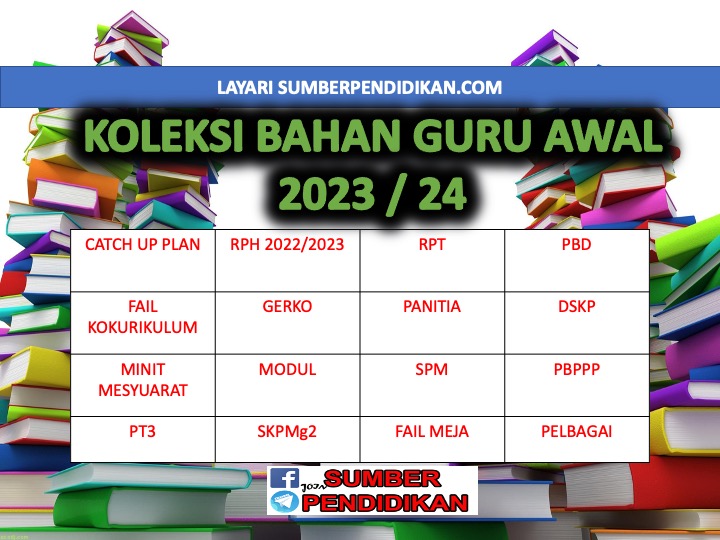 RANCANGAN PENGAJARAN TAHUNAN SEJARAH TINGKATAN 52023/2024MINGGUSTANDARD KANDUNGANSTANDARD PEMBELAJARANCATATANMINGGU 1KUMPULAN A19 Mac – 23 Mac 2024KUMPULAN B20 Mac – 24 Mac 202412.1 Konsep KedaulatanNegara12.1.1 Menyatakan konsep kedaulatan.12.1.2 Menerangkan ciri-ciri negara berdaulat.K12.1.5 Menerangkan kebijaksanaan dalam menghadapi cabaran mengekalkankedaulatan negara.K12.1.6 Menjelaskan kepentingan mengekalkankedaulatan negara.K12.1.7 Mentafsir kepentingan menghormatikepelbagaian budaya dan agama dalammengukuhkan perpaduan bangsa Malaysia.K12.1.8 Menghuraikan kepentingan menjiwai identitinegara.MINGGU 2KUMPULAN A26 Mac – 30 Mac 2023KUMPULAN B27 Mac – 31 Mac 20232.1.3 Menjelaskan akan pentingnya mewujudkannegara berdaulat.12.1.4 Menghuraikan langkah-langkah pemerintahdan rakyat dalam mempertahankan kedaulatan negara.K12.1.5 Menerangkan kebijaksanaan dalam menghadapi cabaran mengekalkankedaulatan negara.K12.1.6 Menjelaskan kepentingan mengekalkankedaulatan negara.K12.1.7 Mentafsir kepentingan menghormatikepelbagaian budaya dan agama dalammengukuhkan perpaduan bangsa Malaysia.K12.1.8 Menghuraikan kepentingan menjiwai identitinegara.MINGGU 3KUMPULAN A2 April – 6 April 2023KUMPULAN B3 April – 7 April 202312.2 Perlembagaan Persekutuan12.2.1 Memerihalkan latar belakang sejarah perlembagaan negara.12.2.2 Menerangkan sejarah penggubalan Perlembagaan Persekutuan.K12.2.5 Menerangkan kepentingan mendaulatkan perlembagaan negara.K12.2.6 Menjelaskan kepentingan mematuhi undang-undang dalam kehidupan.K12.2.7 Mentafsir kepentingan tanggungjawab rakyat dalam memeliharaPerlembagaan Persekutuan.K12.2.8 Menghuraikan kepentingan menjiwaisemangat perlembagaan.MINGGU 4KUMPULAN A9 April – 13 April 2023KUMPULAN B10 April – 14 April 202312.2.3 Menjelaskan ciri-ciri utama Perlembagaan Persekutuan.12.2.4 Menghuraikan pindaan Perlembagaan Persekutuan 1963 dan 1965.K12.2.5 Menerangkan kepentingan mendaulatkan perlembagaan negara.K12.2.6 Menjelaskan kepentingan mematuhi undang-undang dalam kehidupan.K12.2.7 Mentafsir kepentingan tanggungjawab rakyat dalam memeliharaPerlembagaan Persekutuan.K12.2.8 Menghuraikan kepentingan menjiwaisemangat perlembagaan.MINGGU 5KUMPULAN A16 April – 20 AprilKUMPULAN B17 April – 21 April12.3 Raja Berperlembagaan dan Demokrasi Berparlimen 12.3.1 Memerihalkan latar belakang sistem pemerintahan beraja dan DemokrasiBerparlimen.12.3.2 Menerangkan sejarah dan kedudukaninstitusi Majlis Raja-Raja.K12.3.6 Menerangkan peranan raja dalam memakmurkan negara.K12.3.7 Menjelaskan kepentingan taat setia rakyat kepada pemerintah.K12.3.8 Menghuraikan kepentingan elemen utama demokrasi sebagai asaspemerintahan negara.K12.3.9 Membahaskan kepentinganpengasingan kuasa dalam sistem demokrasi.K12.3.6 Menerangkan peranan raja dalam memakmurkan negara.K12.3.7 Menjelaskan kepentingan taat setia rakyat kepada pemerintah.K12.3.8 Menghuraikan kepentingan elemen utama demokrasi sebagai asaspemerintahan negara.K12.3.9 Membahaskan kepentinganpengasingan kuasa dalam sistem demokrasi.KUMPULAN A23 April – 27 April 2023KUMPULAN B24 April – 28 April 2023Cuti Pertengahan Penggal 1K12.3.6 Menerangkan peranan raja dalam memakmurkan negara.K12.3.7 Menjelaskan kepentingan taat setia rakyat kepada pemerintah.K12.3.8 Menghuraikan kepentingan elemen utama demokrasi sebagai asaspemerintahan negara.K12.3.9 Membahaskan kepentinganpengasingan kuasa dalam sistem demokrasi.MINGGU 6KUMPULAN A30 April – 4 Mei 2023KUMPULAN B1 Mei – 5 Mei 202312.3.3 Menjelaskan kedudukan serta kuasaYang di-Pertuan Agong dan rajadalam Perlembagaan Persekutuan.12.3.4 Menghuraikan ciri dan amalandemokrasi serta pengasingan kuasadi peringkat persekutuan dan negerK12.3.6 Menerangkan peranan raja dalam memakmurkan negara.K12.3.7 Menjelaskan kepentingan taat setia rakyat kepada pemerintah.K12.3.8 Menghuraikan kepentingan elemen utama demokrasi sebagai asaspemerintahan negara.K12.3.9 Membahaskan kepentinganpengasingan kuasa dalam sistem demokrasi.MINGGU 7KUMPULAN A7 Mei – 11 Mei 2023KUMPULAN B8 Mei – 12 Mei 202312.3.5 Merumus keunikan amalanDemokrasi Berparlimen di negara kita.K12.3.6 Menerangkan peranan raja dalam memakmurkan negara.K12.3.7 Menjelaskan kepentingan taat setia rakyat kepada pemerintah.K12.3.8 Menghuraikan kepentingan elemen utama demokrasi sebagai asaspemerintahan negara.K12.3.9 Membahaskan kepentinganpengasingan kuasa dalam sistem demokrasi.MINGGU 8KUMPULAN A14 Mei – 18 Mei 2023KUMPULAN B15 Mei – 19 Mei 202312.4 Sistem Persekutuan(Kerajaan Persekutuan dan Kerajaan Negeri)12.4.1 Memerihalkan latar belakang Sistem Persekutuan di negara kita.12.4.2 Menjelaskan bidang kuasa Kerajaan Persekutuan dan Negeri.K12.4.5 Menerangkan kepentingan bermusyawarah dalam membuatkeputusan.K12.4.6 Menjelaskan kepentingan mewujudkanpentadbiran yang sistematik.K12.4.7 Mentafsir kepentingan sikap kerjasamaantara Kerajaan Persekutuan dengan Kerajaan Negeri dalam membangunkan negara.K12.4.8 Menghuraikan kepentingan memahami tanggungjawab rakyat dan pemimpindalam membangunkan negara.MINGGU 9KUMPULAN A21 Mei – 25 Mei 2023KUMPULAN B22 Mei – 26 Mei 202312.4.3 Menghuraikan bentuk kerjasama antara Kerajaan Persekutuan dan Negeri.12.4.4 Menganalisis faktor-faktor yang mengukuhkan Sistem Persekutuan.K12.4.5 Menerangkan kepentingan bermusyawarah dalam membuatkeputusan.K12.4.6 Menjelaskan kepentingan mewujudkanpentadbiran yang sistematik.K12.4.7 Mentafsir kepentingan sikap kerjasamaantara Kerajaan Persekutuan dengan Kerajaan Negeri dalam membangunkan negara.K12.4.8 Menghuraikan kepentingan memahami tanggungjawab rakyat dan pemimpindalam membangunkan negara.KUMPULAN A28 Mei – 1 Jun 2023KUMPULAN B29 Mei – 2 Jun 2023Cuti Penggal 1MINGGU 10KUMPULAN A4 Jun – 8 Jun 2023KUMPULAN B5 Jun – 9 Jun 202313.1 Gagasan PembentukanMalaysia13.1.1 Menyatakan konsep gagasan Malaysia.13.1.2 Memerihalkan perkembangan idea danusaha yang membawa kepadaPembentukan Malaysia.K13.1.7 Menerangkan kepentingan berfikiran strategik untuk berjaya dalamkehidupan.K13.1.8 Menjelaskan kepentingan kesepakatanuntuk kestabilan negara.K13.1.9 Menjelaskan sikap menerima danmeraikan idea serta pandangan yangberbeza.K13.1.10 Menghuraikan kepentingan sikapberwaspada terhadap anasir luar.MINGGU 11KUMPULAN A11 Jun – 15 Jun 2023KUMPULAN B12 Jun – 16 Jun 2023K13.1.7 Menerangkan kepentingan berfikiran strategik untuk berjaya dalamkehidupan.K13.1.8 Menjelaskan kepentingan kesepakatanuntuk kestabilan negara.K13.1.9 Menjelaskan sikap menerima danmeraikan idea serta pandangan yangberbeza.K13.1.10 Menghuraikan kepentingan sikapberwaspada terhadap anasir luar.MINGGU 12KUMPULAN A18  – 22 Jun 2023KUMPULAN B19  – 23 Jun 202313.1.3 Menerangkan reaksi penduduk tempatandan negara jiran terhadap PembentukanMalaysia.13.1.4 Menjelaskan langkah-langkahPembentukan Malaysia.K13.1.7 Menerangkan kepentingan berfikiran strategik untuk berjaya dalamkehidupan.K13.1.8 Menjelaskan kepentingan kesepakatanuntuk kestabilan negara.K13.1.9 Menjelaskan sikap menerima danmeraikan idea serta pandangan yangberbeza.K13.1.10 Menghuraikan kepentingan sikapberwaspada terhadap anasir luar.MINGGU 13KUMPULAN A25 Jun – 29 Jun 2023KUMPULAN B26 Jun – 30 Jun 202313.1.5 Menghuraikan kandungan PerjanjianJulai 1963 dan peristiwa PengisytiharanMalaysia.13.1.6 Menerangkan usaha-usaha menanganikonfrontasi.K13.1.7 Menerangkan kepentingan berfikiran strategik untuk berjaya dalamkehidupan.K13.1.8 Menjelaskan kepentingan kesepakatanuntuk kestabilan negara.K13.1.9 Menjelaskan sikap menerima danmeraikan idea serta pandangan yangberbeza.K13.1.10 Menghuraikan kepentingan sikapberwaspada terhadap anasir luar.MINGGU 14KUMPULAN A2 Julai – 6 Julai 2023KUMPULAN B3 Julai – 7 Julai 202313.2 Cabaran SelepasPembentukan Malaysia13.2.1 Menerangkan cabaran selepas Pembentukan Malaysia.13.2.2 Memerihalkan pemisahan Singapura daripada Persekutuan Malaysia.K13.2.6 Menerangkan kepentingan menyelesaikan konflik secararundingan.K13.2.7 Menjelaskan kewibawaan pemimpindalam memperjuangkan maruahbangsa.K13.2.8 Menghuraikan kepentingan kestabilanpolitik dalam mengekalkan keamanannegara.K13.2.9 Membahaskan kepentingan menjagakeharmonian kaum.MINGGU 15KUMPULAN A9 Julai – 13 Julai 2023KUMPULAN B10 Julai – 14 Julai 202313.2.3 Menerangkan usaha-usaha menangani ancaman komunis.13.2.4 Menjelaskan langkah-langkah mengatasi isu pembangunan danekonomi.13.2.5 Menghuraikan tragedi hubungan antarakaum.K13.2.6 Menerangkan kepentingan menyelesaikan konflik secararundingan.K13.2.7 Menjelaskan kewibawaan pemimpindalam memperjuangkan maruahbangsa.K13.2.8 Menghuraikan kepentingan kestabilanpolitik dalam mengekalkan keamanannegara.K13.2.9 Membahaskan kepentingan menjagakeharmonian kaum.MINGGU 16KUMPULAN A16 Julai – 20 Julai 2023KUMPULAN B17 Julai – 21 Julai 202314.1 Membina KesejahteraanNegara14.1.1 Menyatakan usaha-usaha perpaduan dan integrasi nasional.14.1.2 Menerangkan pembentukan Dasar Pendidikan Kebangsaan.K14.1.7 Menerangkan kepentingan menjaga perpaduan dan keharmonian.K14.1.8 Menjelaskan peranan pemimpin dan rakyat dalam memastikan kemakmurannegara.K14.1.9 Menghuraikan kepentingan pendidikanuntuk mengukuhkan perpaduan.K14.1.10 Membahaskan kepentingan menghayatiRukun Negara.MINGGU 17KUMPULAN A23 Julai – 27 Julai 2023KUMPULAN B24 Julai – 28 Julai 202314.1.3 Menjelaskan peranan Bahasa Melayu sebagai bahasa ilmu dan bahasaperpaduan.14.1.4 Menerangkan pembentukan DasarKebudayaan Kebangsaan.K14.1.7 Menerangkan kepentingan menjaga perpaduan dan keharmonian.K14.1.8 Menjelaskan peranan pemimpin dan rakyat dalam memastikan kemakmurannegara.K14.1.9 Menghuraikan kepentingan pendidikanuntuk mengukuhkan perpaduan.K14.1.10 Membahaskan kepentingan menghayatiRukun Negara.MINGGU 18KUMPULAN A30 Julai – 3 Ogos 2023KUMPULAN B31 Julai – 4 Ogos 202314.1.5 Menerangkan peranan sukan sebagai alatperpaduan.14.1.6 Merumuskan Rukun Negara sebagaitonggak kesejahteraan negara.MINGGU 19KUMPULAN A6 Ogos – 10 Ogos 2023KUMPULAN B7 Ogos – 11 Ogos 202314.2 Membina KemakmuranNegara14.2.1 Menjelaskan pembentukan Dasar Ekonomi Baru.14.2.2 Menghuraikan pelaksanaan Dasar Ekonomi Baru.K14.2.6 Menerangkan kepentingan memahami dasar kerajaan kepadapembangunan negara.K14.2.7 Menjelaskan kepentingan pelibatanrakyat dalam pembangunan negara.K14.2.8 Menjelaskan kepentingan menghargaiharta awam.K14.2.9 Menghuraikan kepentingan menjagakelestarian alam sekitar.MINGGU 20KUMPULAN A13 Ogos – 17 Ogos 2023KUMPULAN B14 Ogos – 18 Ogos 202314.2.3 Menjelaskan pembentukan Dasar Pembangunan Nasional.14.2.4 Menghuraikan pelaksanaan Dasar Pembangunan Nasional.14.2.5 Merumus pencapaian Dasar Ekonomi Baru dan Dasar Pembangunan Nasional.K14.2.6 Menerangkan kepentingan memahami dasar kerajaan kepadapembangunan negara.K14.2.7 Menjelaskan kepentingan pelibatanrakyat dalam pembangunan negara.K14.2.8 Menjelaskan kepentingan menghargaiharta awam.K14.2.9 Menghuraikan kepentingan menjagakelestarian alam sekitar.MINGGU 21KUMPULAN A20 Ogos – 24 Ogos 2023KUMPULAN B21 Ogos – 25 Ogos 2023KUMPULAN A27 Ogos –  31 Ogos 2023KUMPULAN B28 Ogos –  1 Sept 2023Cuti Penggal 2MINGGU 22KUMPULAN A3 Sept – 7 Sept 2023KUMPULAN B4 Sept – 8 Sept 202315.1 Asas PembinaanDasar Luar Malaysia15.1.1 Memerihalkan latar belakang dasar luar Malaysia.15.1.2 Menjelaskan asas penggubalan dasar luar negara.K15.1.5 Menerangkan kepentingan memahami dasar luar negara.K15.1.6 Menjelaskan kepentingan kebijaksanaan dalam menguruskan dasar luar negara.K15.1.7 Menghuraikan kepentingan mewujudkan hubungan harmoni dengan negara luar.K15.1.8 Membahas kepentingan menghormati dasar luar sesebuah negara.MINGGU 23KUMPULAN A10 Sept – 14 Sept 2023KUMPULAN B11 Sept – 15 Sept 202315.1.3 Menghuraikan pelibatan Malaysia dalam Pertubuhan Bangsa-Bangsa Bersatu(PBB).15.1.4 Menghuraikan penyertaan Malaysiadalam Komanwel.K15.1.5 Menerangkan kepentingan memahami dasar luar negara.K15.1.6 Menjelaskan kepentingan kebijaksanaan dalam menguruskan dasar luar negara.K15.1.7 Menghuraikan kepentingan mewujudkan hubungan harmoni dengan negara luar.K15.1.8 Membahas kepentingan menghormati dasar luar sesebuah negara.MINGGU 24KUMPULAN A17 Sept –  21 Sept 2023KUMPULAN B18 Sept –  22 Sept 202315.2 Pemantapan Dasar LuarMalaysia15.2.1 Memerihalkan cabaran mengukuhkan dasar luar Malaysia.15.2.2 Menerangkan pelibatan Malaysia dalam Persatuan Negara-negara AsiaTenggara (ASEAN).K15.2.5 Menerangkan kepentingan kebijaksanaan dalam menguruskanhubungan luar.K15.2.6 Menjelaskan kepentingan sikapprihatin dan peka terhadap isuantarabangsa.K15.2.7 Menghuraikan kepentingan sikapberhati-hati dalam menghadapicabaran.K15.2.8 Menghuraikan sikap kerjasama dalammengekalkan keamanan dunia.MINGGU 25KUMPULAN A24 Sept – 28 Sept 2023KUMPULAN B25 Sept – 29 Sept 202315.2.3 Menjelaskan pelibatan Malaysia dalamPergerakan Negara-Negara TanpaPihak (NAM).15.2.4 Menghuraikan pelibatan Malaysiadalam Persidangan Negara-Negara Islam (OIC).K15.2.5 Menerangkan kepentingan kebijaksanaan dalam menguruskanhubungan luar.K15.2.6 Menjelaskan kepentingan sikapprihatin dan peka terhadap isuantarabangsa.K15.2.7 Menghuraikan kepentingan sikapberhati-hati dalam menghadapicabaran.K15.2.8 Menghuraikan sikap kerjasama dalammengekalkan keamanan dunia.MINGGU 26KUMPULAN A1 Oktober – 5 Oktober 2023KUMPULAN B2 Oktober – 6 Oktober 20235.3 Kecemerlangan Malaysia diPersada Dunia15.3.1Memerihalkan pelibatan Malaysia dalam isu-isu global kontemporari. 15.3.2 Menerangkan peranan Malaysia dalam hubungan ekonomi antarabangsa.K15.3.6  Menerangkan kepentingan kebijaksanaan dalam menguruskan isu-isu global.K15.3.7 Menjelaskan kepentingan sikap prihatin dan peka terhadap isu serantau.K15.3.8 Menghuraikan kepentingan semangat kesukarelawanan dalam isu global. K15.3.9  Menghuraikan sikap kerjasama dalam mengekalkan keamanan dunia.MINGGU 27KUMPULAN A8 Oktober – 12 Oktober 2023KUMPULAN B9 Oktober – 13 Oktober 202315.3.3 Menjelaskan pelibatan rakyat dalam isu kemanusiaan dan keamanan. 15.3.4 Menilai komitmen Malaysia dalam mengekalkan kelestarian global. 15.3.5 Menghuraikan wawasan Malaysia menuju masa hadapan.K15.3.6  Menerangkan kepentingan kebijaksanaan dalam menguruskan isu-isu global.K15.3.7 Menjelaskan kepentingan sikap prihatin dan peka terhadap isu serantau.K15.3.8 Menghuraikan kepentingan semangat kesukarelawanan dalam isu global. K15.3.9  Menghuraikan sikap kerjasama dalam mengekalkan keamanan dunia.MINGGU 28KUMPULAN A15 Oktober – 19 Oktober 2023KUMPULAN B16 Oktober – 20 Oktober 2023PELAKSANAAN KAJIAN KESMINGGU 29KUMPULAN A22 Oktober – 26 Oktober 2023KUMPULAN B23 Oktober – 27 Oktober 2023MINGGU 30KUMPULAN A29 Oktober – 2 November 2023KUMPULAN B30 Oktober – 3 November 2023MINGGU 31KUMPULAN A5 November – 9 November 2023KUMPULAN B6 November – 10 November 2023MINGGU 32KUMPULAN A12 November –16 November 2023KUMPULAN B13 November –17 November 2023MINGGU 33KUMPULAN A19 November – 23 November 2023KUMPULAN B20 November – 24 November 2023MINGGU 34KUMPULAN A26 November – 30 November 2023KUMPULAN B27 November –  1 Disember 2023MINGGU 35KUMPULAN A3 Disember – 7 Disember 2023KUMPULAN B4 Disember – 8 Disember 2023MINGGU 36KUMPULAN A10 Disember – 14 Disember 2023KUMPULAN B11 Disember – 15 Disember 2023KUMPULAN A17 Disember – 21 Disember 2023KUMPULAN B18 Disember – 22 Disember 2023Cuti Penggal 3KUMPULAN A24 Disember – 28 Disember 2023KUMPULAN B25 Disember – 29 Disember 2023Cuti Penggal 3MINGGU 37KUMPULAN A31 Disember –4 Januari 2024KUMPULAN B1 Januari –5 Januari 2024MINGGU 38KUMPULAN A7 Januari – 11 Januari 2024KUMPULAN B8 Januari – 12 Januari 2024MINGGU 39KUMPULAN A14 Januari – 18 Januari 2024KUMPULAN B15 Januari – 19 Januari 2024MINGGU 40KUMPULAN A21 Januari – 25 Januari 2024KUMPULAN B22 Januari – 26 Januari 2024MINGGU 41KUMPULAN A28 Januari – 1 Februari 2024KUMPULAN B29 Januari – 2 Februari 2024MINGGU 42KUMPULAN A4 Februari – 8 Februari 2024KUMPULAN B5 Februari – 9 Februari 2024